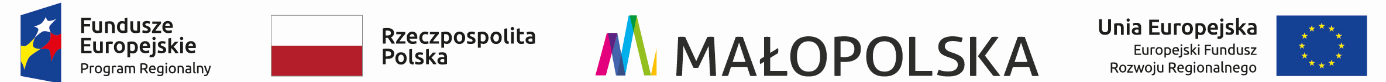 Załącznik  nr 2 do zapytania ofertowego ZGK/ZS/1/2019OŚWIADCZENIEO SPEŁNIENIU WARUNKÓW UDZIAŁU W POSTĘPOWANIUJa(my) niżej podpisany(podpisani)....................................................................................................................................................................działając w imieniu i na rzecz (nazwa/firma/ i adres wykonawcy)....................................................................................................................................................................składając ofertę w postępowaniu prowadzonym przez Zakład Gospodarki Komunalnej Sp. z o.o. w  Zatorze,  zgodnie z zasadą konkurencyjności, na zadanie pn.: „Dostawa  wyposażenia  Stacji Uzdatniania Wody w Zatorze” – ZADANIE nr ................oświadczam(y), iż spełniam(y) warunki udziału w postępowaniu określone przez zamawiającego 
w zapytaniu ofertowym.…..........................................			.....................................................................................            
       (miejscowość, data)			          	  	(podpis i pieczęć osób lub osoby uprawnionej         do reprezentowania wykonawcy)